Sustainability Ambassadors 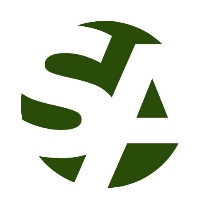 Sustainable Community Conditions Neighborhood Inventory Checklist WATER BODIES   STEP ONE:  Take an informal walk around your neighborhood to identify the streets or natural features that will set the boundaries for your inventory. Use one of the following scales:My street (name)10 blocks (names of streets defining the area Half-mile radios with my house or apartment in the middle 1-mile radius (like the one-mile maps of my school neighborhood)STEP TWO:  Print out this checklist or use your phone or tablet to make a detailed inventory of your neighborhood. You might also want to print out a screen shot from www.mywater.world to help you see from above what you are experiencing on the ground as you walk about. Take photo documentation of what you observe to use later in building your slide presentations. Water Bodies, Description by Type and Conditions Location and description of streamsLocation and description of pondsLocation and description of lakes Location and description of riversLocation and description of wetlandsDocument additional questions, research topics, or insights for this section. 